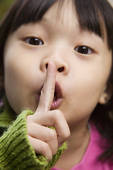 /sh/ The “shhh” Be Quiet SoundThe most common error sound produced for the /sh/ sound is the /s/ sound.  The tongue is up and fat but pulled away from the teeth slightly so that more air comes out the center of the tongue than the /s/ sound.  The lips are pursed out as well.  If it sounds like an /s/, the tongue is too close to the teeth. Initial /sh/ words:shave		shark		shoes		shut		sugarshower	short		shine		sharp		shoutFinal /sh/ words:dish		wish		wash		trash		wish			mash		fish		fresh		cash		licoriceMedial /s/ words:dishes		lotion		sunshine	seashore	oceanpushing 	flashlight	tissue		washing	direction						